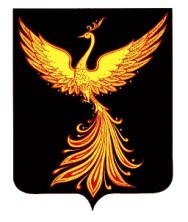 СОВЕТ ПАЛЕХСКОГО МУНИЦИПАЛЬНОГО РАЙОНАРЕШЕНИЕОт 26.04.2022 года № 29Об отмене решения Совета Палехского муниципального района № 85 от 25.11.2021 г. «Об утверждении Положения о муниципальном контроле за исполнением единой теплоснабжающей организацией обязательств по строительству, реконструкции и (или) модернизации объектов теплоснабжения на территории сельских поселений Палехского муниципального района»В связи с отсутствием на территории сельских поселений Палехского муниципального района организаций, осуществляющих функции единой теплоснабжающей организации в ценовых зонах теплоснабжения, в соответствии с Федеральным законом от 31.07.2020 № 248-ФЗ «О государственном контроле (надзоре) и муниципальном контроле в Российской Федерации», Федеральным законом от 27.07.2010 № 190-ФЗ «О теплоснабжении», Федеральным законом от 06.10.2003 № 131-ФЗ «Об общих принципах организации местного самоуправления в Российской Федерации», руководствуясь Уставом Палехского муниципального района, Совет Палехского муниципального района РЕШИЛ:1. Решение Совета Палехского муниципального района № 85 от 25.11.2021 г. «Об утверждении Положения о муниципальном контроле за исполнением единой теплоснабжающей организацией обязательств по строительству, реконструкции и (или) модернизации объектов теплоснабжения на территории сельских поселений Палехского муниципального района» отменить.2. Настоящее решение вступает в силу после официального опубликования в информационном бюллетене органов местного самоуправления Палехского муниципального района. Глава Палехскогомуниципального района                                                                   И.В. СтаркинПредседатель Совета Палехского муниципального района                                               Д.В. Титов